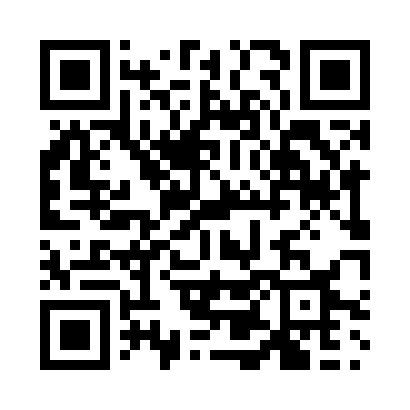 Prayer times for Zhaodong, ChinaWed 1 May 2024 - Fri 31 May 2024High Latitude Method: Angle Based RulePrayer Calculation Method: Muslim World LeagueAsar Calculation Method: ShafiPrayer times provided by https://www.salahtimes.comDateDayFajrSunriseDhuhrAsrMaghribIsha1Wed2:224:2311:333:316:448:382Thu2:204:2111:333:316:468:403Fri2:174:2011:333:316:478:424Sat2:154:1811:333:326:488:445Sun2:134:1711:333:326:498:466Mon2:104:1611:333:336:518:487Tue2:084:1411:333:336:528:508Wed2:064:1311:333:346:538:529Thu2:034:1111:333:346:558:5410Fri2:014:1011:333:356:568:5611Sat1:594:0911:333:356:578:5812Sun1:574:0811:333:356:589:0013Mon1:544:0611:333:366:599:0214Tue1:524:0511:333:367:019:0415Wed1:504:0411:333:377:029:0616Thu1:484:0311:333:377:039:0817Fri1:464:0211:333:387:049:1018Sat1:434:0011:333:387:059:1319Sun1:413:5911:333:387:079:1520Mon1:393:5811:333:397:089:1721Tue1:373:5711:333:397:099:1922Wed1:353:5611:333:407:109:2123Thu1:333:5511:333:407:119:2324Fri1:313:5511:333:407:129:2525Sat1:293:5411:333:417:139:2726Sun1:273:5311:333:417:149:2827Mon1:253:5211:333:427:159:3028Tue1:243:5111:343:427:169:3229Wed1:223:5111:343:427:179:3430Thu1:203:5011:343:437:189:3631Fri1:183:4911:343:437:199:38